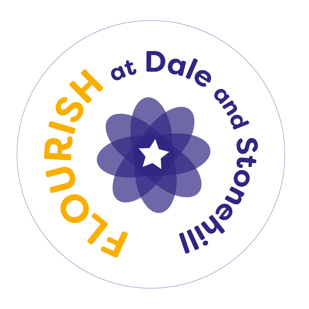 Adult Consent Withdrawal FormPlease complete and deliver this form to the school office with your signaturePlease note that as a school we may have contractual, statutory and/or regulatory reasons why we will still process and hold details of a pupil, parent, staff member, volunteer or other person.Where two parents share parental responsibility, or where this is shared and the pupil is capable of expressing a view (and there is conflict between the individuals the process of withdrawing consent) the request will be subject to an evaluation to enable a decision to be reached that is considered to be in the pupil’s best interests.……………………………………………………………………………………………………….Withdrawal of Consent for an Individual
I, ……………………………………………………, withdraw consent for Dale Primary School and/or Stonehill Nursery School (delete as appropriate) to process my personal data. I withdraw consent to process my personal data for the purpose of…………………………………………………………………………………………………………………….…………………………………………………………………………………………………………………….…………………………………………………………………………………………………………………….Signed: ……………………………………………………………………...  Date: ………………………….Received On: …………………………. By Staff Member: …………………………………………………Actions:…………………………………………………………………………………………………………………….…………………………………………………………………………………………………………………….…………………………………………………………………………………………………………………….